Les documents de vendredi 19 juin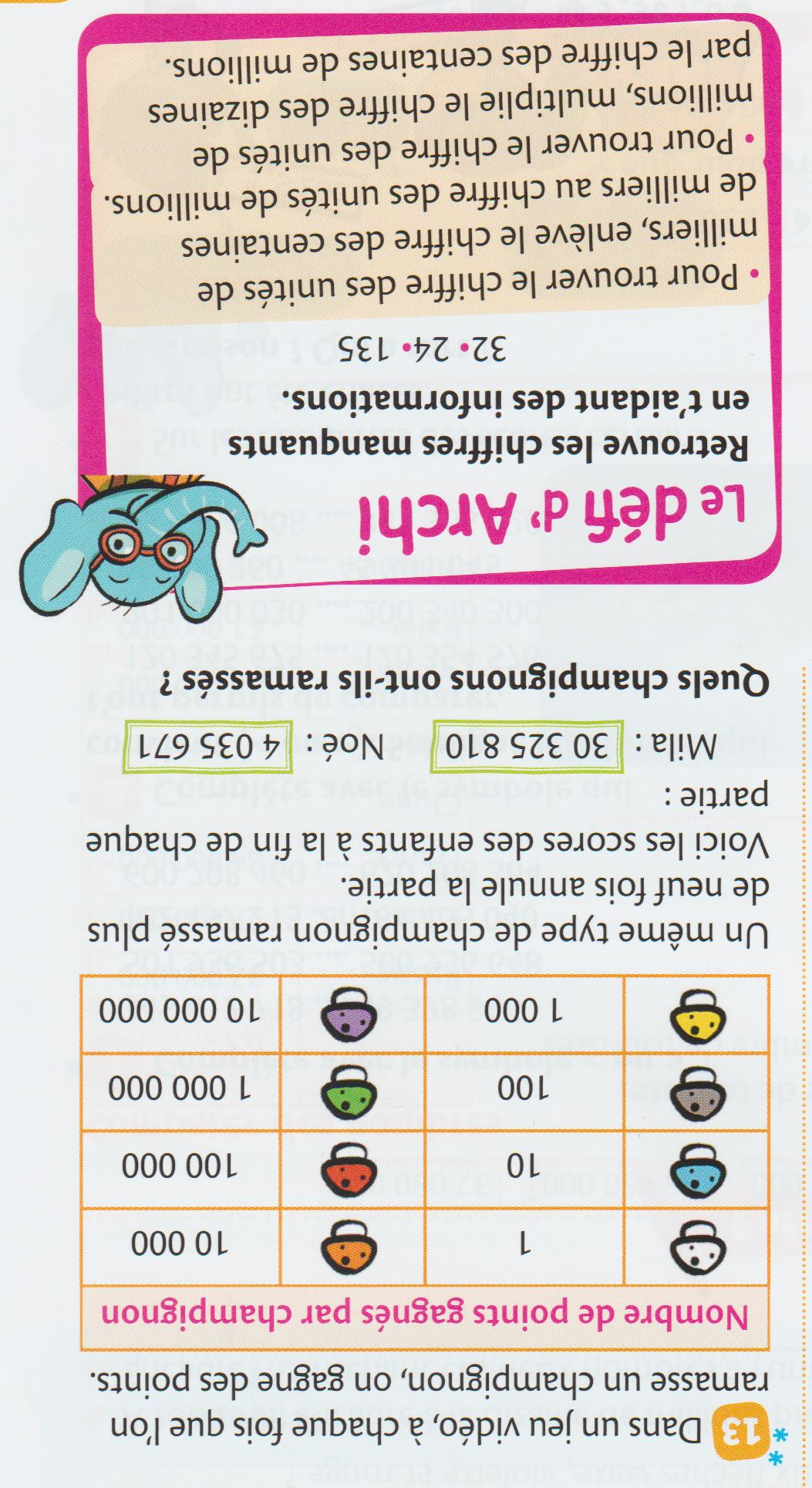 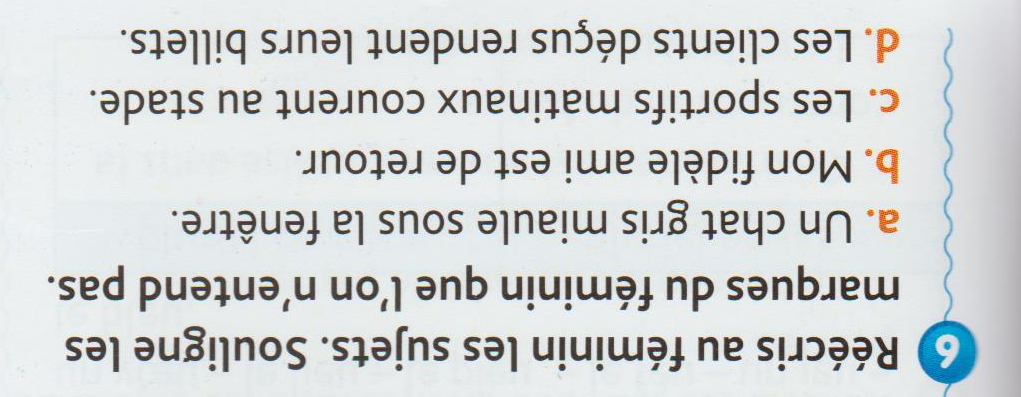 